IDEAS FOR CHRISTMAS CRAFTSNativity PebblesYou will need:Around 10 clean, flat pebblesAcrylic paint and thin paintbrush and feltpens (permanent work best, but do not let children use these)What to doUsing the picture as a guide, or your own inspiration, outline the Christmas story characters on the stones.Use acrylic paint to add colour detailsWhen dry, the stones could be varnished, a thin layer of PVA glue will work.Using the stonesYou or the children, tell the Christmas story using the stones.Set up a Christmas character treasure hunt, indoors or outdoors and give clues as to where each character is hiding.Display your stones as an unusual Nativity set!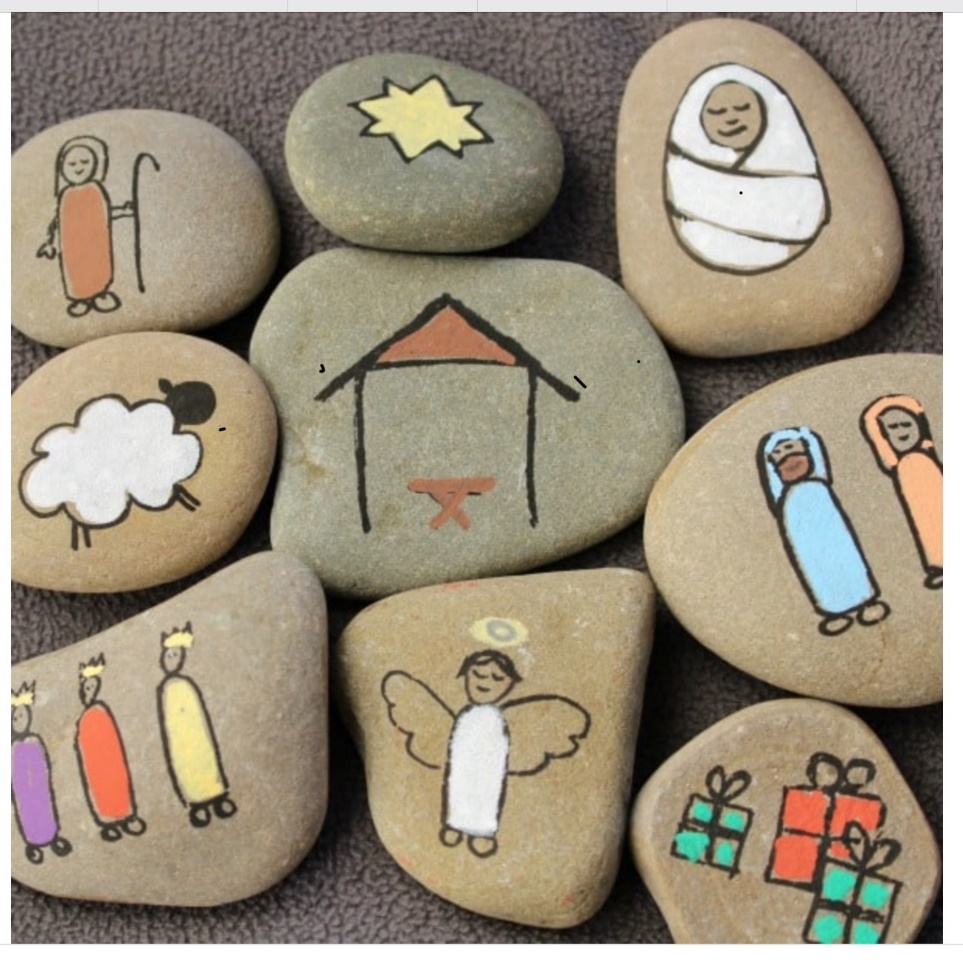 